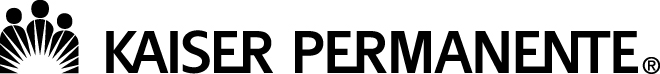 Suboxone Utilization ReviewPhysician Name:  _______________________Consumer Name: ______________________________Address:  _______________________________ Consumer or SS Number:  _________________________________________________________________ Date of Birth:  __________________________Contact Name:  ______________________________________________________________________Contact Phone Number:  ___________________________________Today’s Date:  ______________Request: (If for continued treatment, how many months are being requested?) _________________________________________________________________________________________________________Treatment Start Date:  ______________________Duration of Continuous Treatment:  ______________DSM Diagnosis:  ________________________________ Code:  _______________________________Patient currently receiving 	Suboxone detox or 	Maintenance:  (check one)Dose:  ____________________________ Prescription frequency:  ______________________________Number of UAs/breathalyzer tests in the year:  ___________________  Number positive:  ___________Positive for:  _________________________________________________________________________Is the patient currently engaged in CD treatment? 	Yes 	No (check one)If poor, how has the treatment plan been adjusted to address patient’s needs?  _________________________________________________________________________________________________________
________________________________________________________________________________________________________________________________________________________________________Additional Comments:  _________________________________________________________________________________________________________________________________________________________________________________________________________________________________________Person Completing Form:  _______________________________     _____________________________	Name, Title (Print)			Signature	Please fax completed form to the Behavioral Health Access (BHA) fax number listed below. Providers may request an urgent reauthorization by calling first, then faxing the form.BHA Fax: 206-630-1683 / Phone: 206-630-1680 or toll-free 1-888-287-2680Mailed forms are accepted as well: Kaiser Permanente, BHA, P.O. Box 34799, Seattle WA 98124-1799Is there an active CD ROI for outreach to the patient’s physician?YesNo(check one)Is there an active CD ROI for outreach to the patient’s mental health provider?     YesNo(check one)CONFIDENTIAL:  This information can be disclosed only with written consent of the person to whom it pertains or is otherwise permitted by such regulations (Uniform Health Information Act Title 70.02)